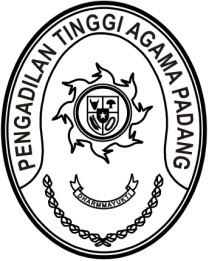 S  U  R  A  T      T  U  G  A  SNomor : W3-A//HM.01.1/10/2021Menimbang 	: 	bahwa Kantor Wilayah Kementerian Agama Provinsi Sumatera Barat mengadakan Kegiatan Bimbingan Teknis Peningkatan Mutu Layanan  KUA dengan Narasumber dari Pengadilan Tinggi Agama Padang;Dasar 	: 	Surat Pelaksana Harian Kepala Kantor Wilayah Kementerian Agama Provinsi Sumatera Barat Nomor B-2197/Kw.03/5-d/Kp.02.3/10/2021 tanggal 26 Oktober 2021 hal Mohon Kesedian Menjadi Narasumber;MEMBERI TUGASKepada 	: 			 1. Nama	: Dr. Abd.Hakim, M.H.I.		        NIP	:	196108311987031003	         Pangkat/Gol. Ru	:	Pembina Utama (IV/e)		     Jabatan	:	Wakil Ketua	    2. Nama	:	Fery Hidayat		   Jabatan	:	PPNPNUntuk 	 :	menjadi narasumber Bimbingan Teknis Peningkatan Mutu Layanan  KUA pada tanggal 28 Oktober 2021 di Hw Hotel Padang Jalan Hayam Wuruk No.16 Kel Belakang Tangsi Padang.28 Oktober 2021Ketua,Zein Ahsan 